T.C.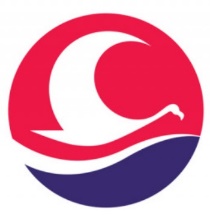 BURDUR MEHMET AKİF ERSOY ÜNİVERSİTESİSağlık Bilimleri EnstitüsüLisansüstü Tez Önerisi Savunma Sınav Tutanağı(Tez İzleme Komitesi İçin)	Tez İzleme Komitesi adı geçen öğrencinin tez konusu önerisini incelemiş ve yapılan sözlü savunma sonunda önerinin Eki: Lisansüstü Tez Öneri Formu……/……/20….……/……/20….……/……/20….Öğrenci BilgileriAdı Soyadı Öğrenci BilgileriNumarası Öğrenci BilgileriAnabilim DalıÖğrenci BilgileriProgramıÖğrenci BilgileriDanışmanıÖğrenci BilgileriTez Başlığı Sınav BilgileriTarihiSınav BilgileriSaatiSınav BilgileriYeri Kabul Edilmesine    Düzeltilmesine Reddedilmesine Oy birliği    Oy çokluğu  ile karar vermiştirÜye (Danışman)ÜyeÜye